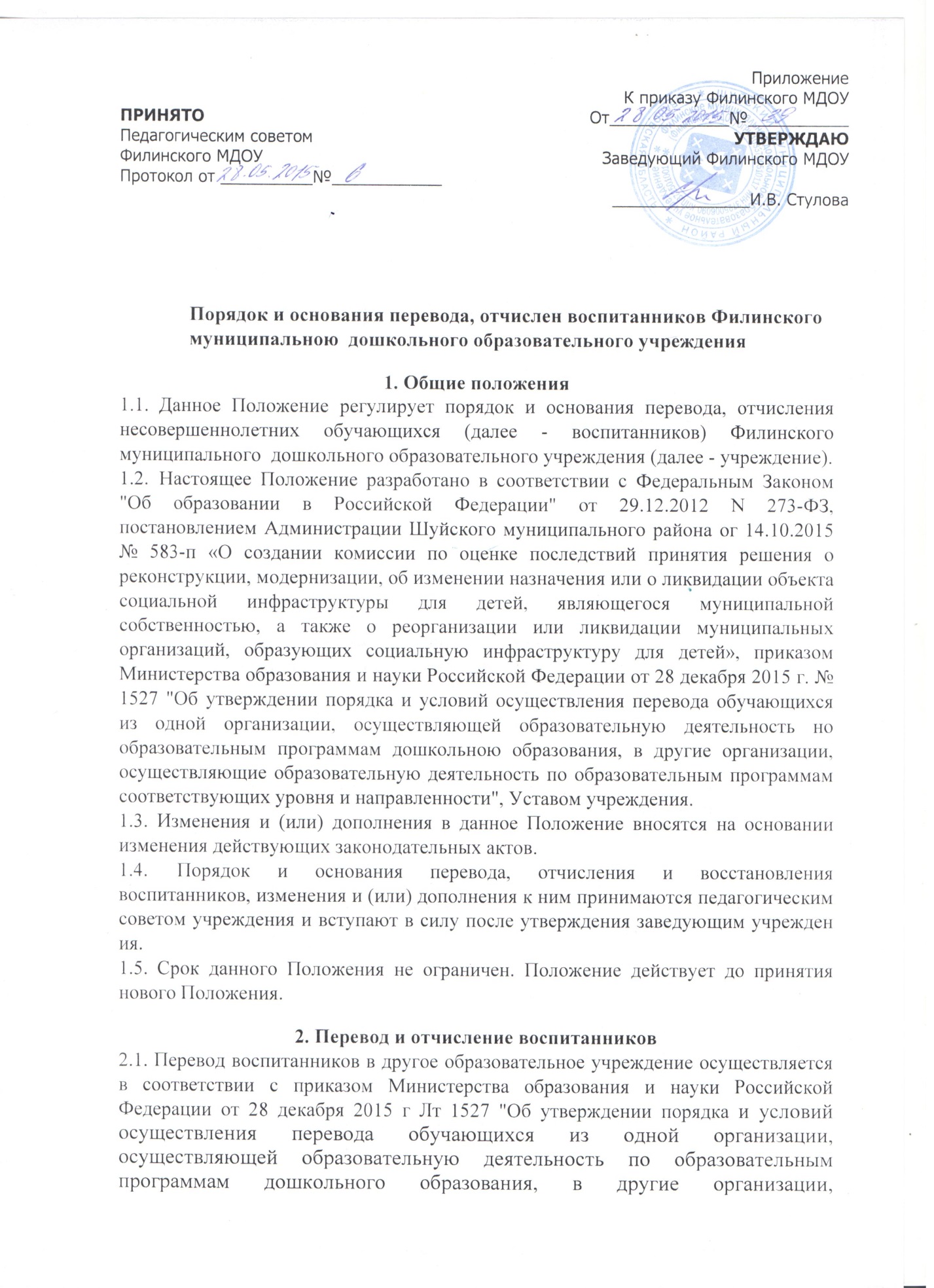 осуществляющие образовательную деятельность по образовательным программам соответствующих уровня и направленности".2.2. Перевод воспитанников из одной возрастной группы в другуюосуществляется в следующих случаях:- по заявлению родителей (законных представителей) при наличиисвободных мест в желаемой группе (приложение 1);ежегодно с 1 августа при  переводе из одной возрастной группы в другую в связи с возрастными особенностями;2.3.Основанием для перевода воспитанников является приказ заведующего учреждением.2.4.При досрочном прекращении образовательных отношений учреждение в трехдневный срок после издания приказа об отчислении воспитанника выдает лицу, отчисленному из учреждения, справку об обучении (приложение 2).2.5. Основанием для отчисления воспитанника является приказ заведующего учреждения об отчислении. Права и обязанности участников образовательного процесса, предусмотренные законодательством об образовании и локальными нормативными актами учреждения, прекращаются с даты отчисления воспитанника.2.6. Отчисление несовершеннолетнего обучающегося (воспитанника) из учреждения может производиться в следующих случаях:-  в связи с получением образования (завершения обучения); - досрочно по основаниям, установленным п. 2.7. настоящего Положения.2.7.Отчисление воспитанника из учреждения досрочно может производиться в следующих случаях:- по инициативе родителей (законных представителей) воспитанника, в том числе в случае перевода воспитанника для продолжения освоения образовательной программы в другую организацию, осуществляющую образовательную деятельность.по обстоятельствам, не зависящим от воли родителей (законных представителей) воспитанника и учреждения осуществляющего образовательную деятельность, в том числе в случаях ликвидации организации, осуществляющей образовательную деятельность.2.8. Сведения о дате, причине  отчисления воспитанников из учреждения вносятся в Книгу учета движения детей.3. Восстановление воспитанников3.1. Воспитанник, отчисленный из учреждения по инициативе родителей (законных представителей) до завершения освоения образовательной программы, имеет право на восстановление по заявлению родителей (законных представителей) при наличии в учреждении свободных мест.3.2. Основанием для восстановления  воспитанника является приказ заведующего учреждением.Заведующему Филинским МДОУ______________________________от _________________________________________________________                                               фамилия, имя, отчество родителей (законных представителей)ЗаявлениеПрошу перевести моего ребенка __________________________________________________________________                            (фамилия, имя, отчество, дата рождения)воспитанника  Филинского муниципального дошкольного образовательного учреждения из __________________________________группы в ___________________________________________группу в связи __________________________________________________________________                                               (причина  перевода)Подпись__________расшифровка подписи________________Дата_______________Справка об обученииДанная справка выдана _____________________________________________                                                            (фамилия, имя, отчество)дата рождения «____» ___________  ______г., в том, что он(а) обучался (обучалась) в Филинском муниципальном дошкольном образовательном  учреждении с «____» __________ г. по «____» _____________ г.Приказ о зачислении от "______" ___________ №_____Приказ об отчислении от "______" _________ №______Заведующий        	___________________	_____________________________			(подпись)				(Ф.И.О.)(М.П.)	Дата____________________Приложение 1к Порядку и основаниям перевода, отчисления и восстановления воспитанников Филинского муниципального дошкольного образовательного учрежденияПриложение 2к Порядку и основаниям перевода, отчисления и восстановления воспитанников Филинского муниципального дошкольного образовательного учреждения